Suite du cours :Chapitre 5 : Comment l’assurance et la protection sociale contribuent-elles à la gestion des risques dans les sociétés développées ?1. Les risques économiques et sociaux auxquels sont confrontés les individus1.2. L’individu face au risqueVous devez, à l’issue de ces exercices :Document 1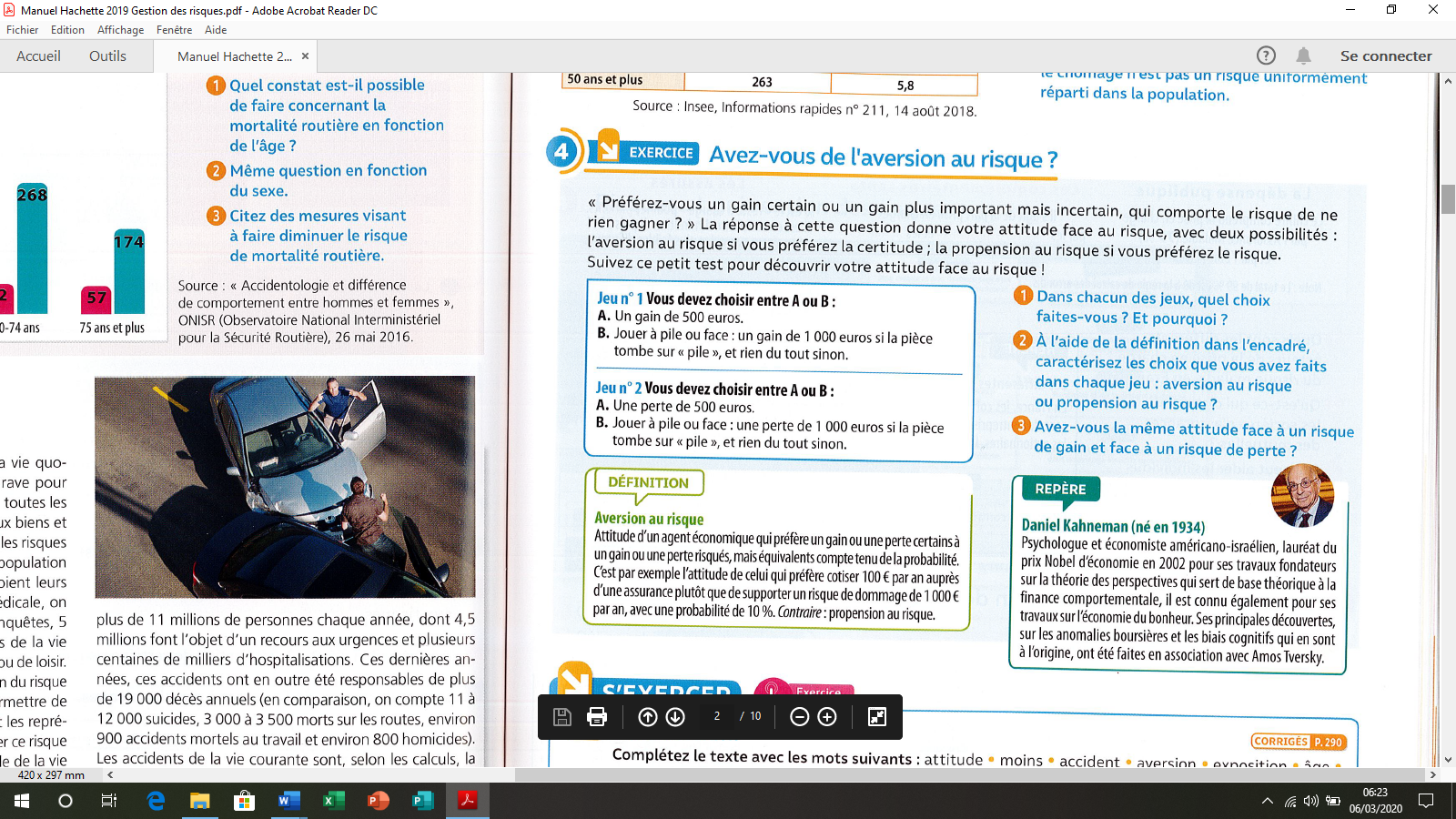 Traiter les 3 questions du document.La première question est « personnelle » (il n’y a pas de réponse « juste » ou fausse ») ; que feriez-vous si un tel cas de figure se présentait à vous ?Document 2Consommation d'alcool selon l'âge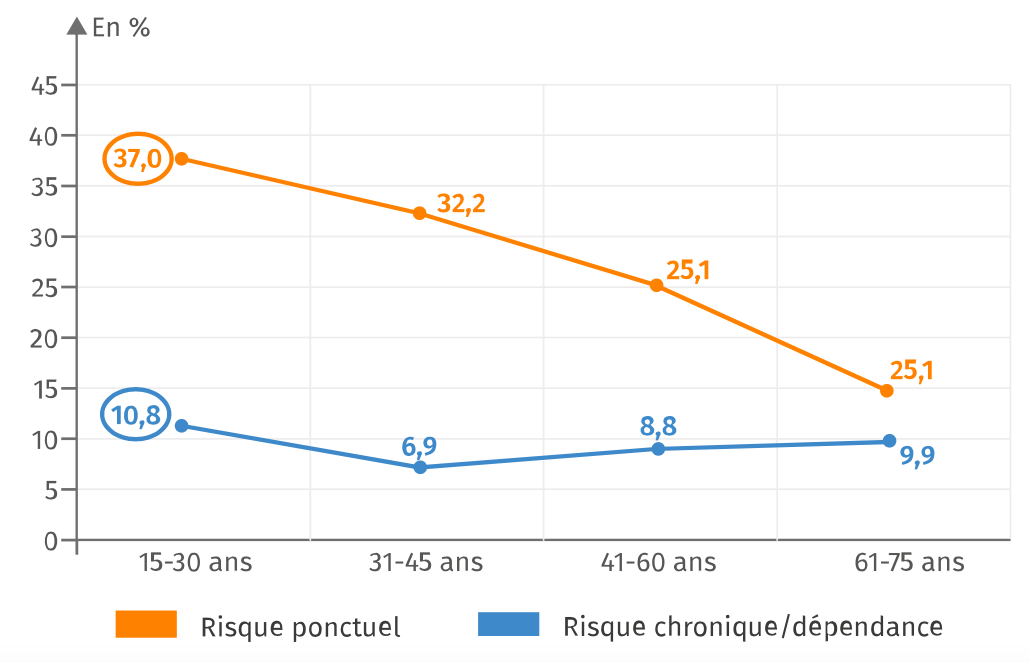 Consommation à risque ponctuel et à risque chronique ou de dépendance, selon l’âge en 2010 (en %).Source : Baromètre Santé 2010, INPESQ1. Comparez les deux données entourées.Q2. Montrez que l’exposition à la consommation d’alcool n’est pas la même selon l’âge.Q3. Quelle corrélation semble-t-on observer entre l’avancée en âge et la perception du risque lié à l’alcool ? Document 3 :De façon générale, les données […] pointent que les individus de sexe masculin, quel que soit leur âge, sont significativement plus impliqués dans une large variété d’activités risquées et physiquement dangereuses. […] 
  La prise en compte des effets de la conformité aux stéréotypes de sexe pour expliquer les différences entre hommes et femmes dans le domaine de la santé et du risque est très récente. Les recherches ont par exemple étudié l’effet de la conformité aux stéréotypes masculins dominants […] sur les comportements de santé des hommes […], ainsi que les effets de la masculinité sur la prise de risque dans le sport […], dans la conduite automobile […] et dans la prise de risque en général […]. Dans tous les cas étudiés, les recherches montrent que la conformité aux stéréotypes masculins – quel que soit le sexe biologique de l’individu – amène des comportements à risque accidentel plus fréquents que la conformité aux stéréotypes féminins.  Cet effet des stéréotypes de sexe sur la prise de risque s’observe dès l’enfance préscolaire. 
Marie-Axelle Granie, « Genre et rapport au risque : de la compréhension au levier pour l’action », Questions vives, octobre 2013.+ Vidéo à regarder : https://www.yapaka.be/video/video-conduites-a-risque-a-ladolescence-question-de-genreQ1. Rappel : qu’est-ce qu’un stéréotype de genre ?Q2. Quels sont les effets de ces stéréotypes sur la prise de risque des individus (texte + vidéo) ?Question de synthèse :A l’aide des documents 1 & 2 rédigez une réponse argumentée à la question suivante : Pour quelle(s) raison(s) les assurances auto proposent-elles des tarifs différents selon l’âge et même parfois le sexe de leur client ?Pour les conduites à risques différenciées selon le milieu sociale, vous pouvez regarder le document suivant (vous n’avez pas à traiter les questions)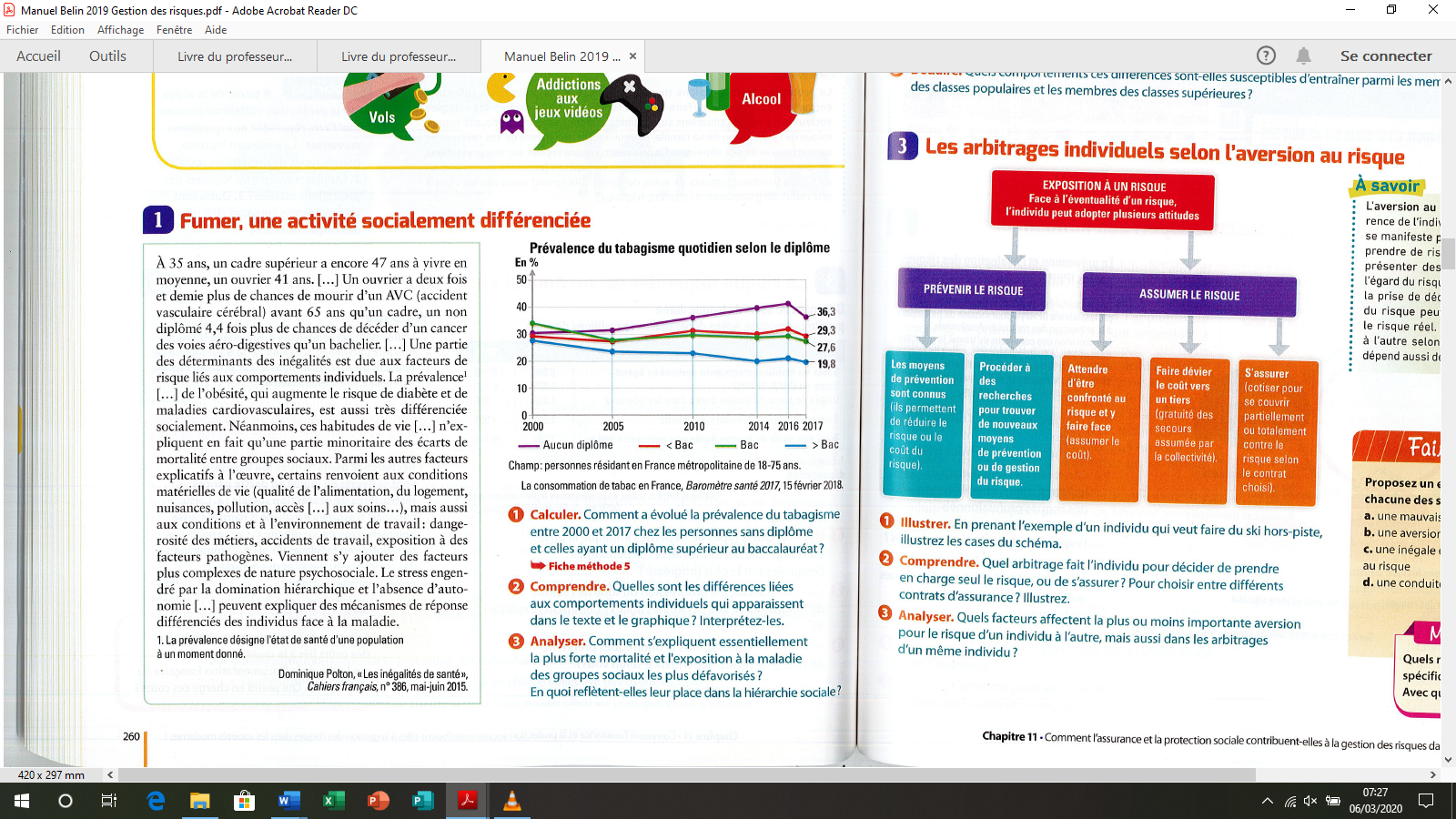 Savoir expliquer que l’exposition au risque dépend de la perception du risque qui diffère selon les individus, les milieux sociaux et les sociétés : probabilité de réalisation du risque et estimation des dommages.Être capable de donner un exemple (genre, âge, milieu social) illustrant l’aspect relatif de l’exposition au risque.Savoir expliquer que l’exposition au risque dépend de la + ou – grande aversion au risque qui diffère selon les individus, les milieux sociaux et les sociétés : conduites à risque / protection contre le risque ou ses dommages.Être capable de donner un exemple (genre, âge, milieu social, sociétés protégées) illustrant l’aspect relatif de l’attitude face au risque.